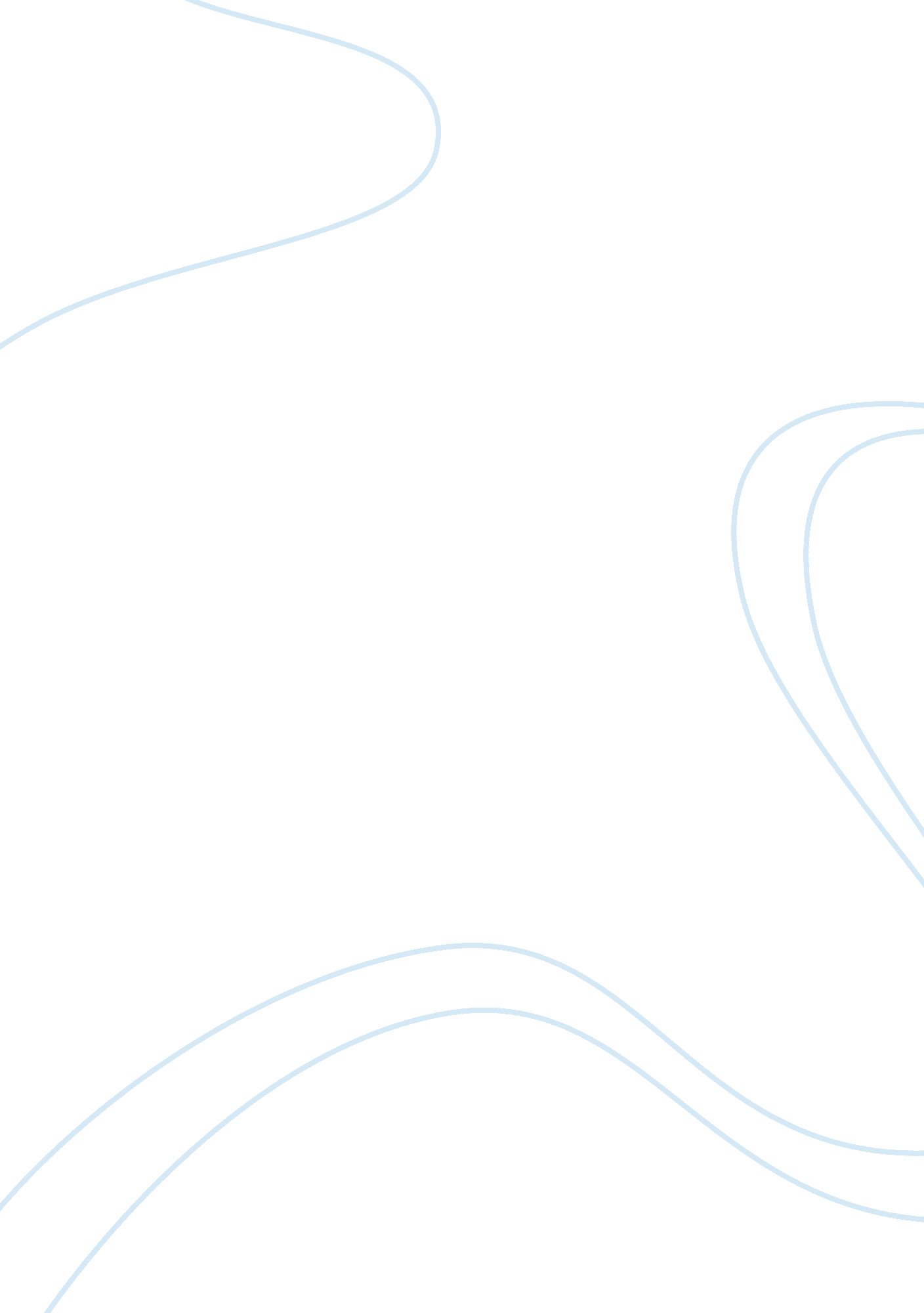 International education in australia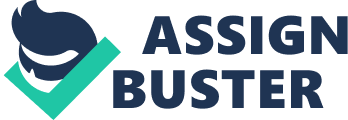 Contents Mentions This papers covers cardinal issues that have been act uponing the witnessed growing in international instruction within Australia. Major factors include contributing political-legal, socio-cultural every bit good as technological forces. Australia has become bound pick for most pupils worldwide. Such status has been facilitated by its ability in availing instruction options and a widespread scope of survey. Extensive scopes of plans and classs are availed within higher instruction universities and preparation Centre for English linguistic communication. Australia has appeared to be one of the esteemed the international pupils ‘ finish. With the sensed turning tendency, the state is going the first pick for instruction among international pupils. In kernel, Australian instruction is the primary duty of the province and districts ( Smith & A ; Themes, 2000 ) . 2. Industrial Analysis Australian instruction is mandatory up to a specified age by as per the provinces Legislative regulative, the age ranges being varied from a province to another. Australian Qualifications Framework regulates the post-compulsory instruction, a incorporate system in vocational, school, university or preparation makings nationally. Academic old ages vary between establishments but in general it runs from late January to mid November. This is applicable for universities which hold seasonal vacations plus interruptions in assorted educational institutes ( Marioribanks & A ; Keeves, 1999 ) . In Australia, pre-school is n’t regulated and besides non mandatory. Playgroup and day care presents the first instruction experience that any Australian kid is exposed to. Private organisations, community groups or local councils run the pre-schools. However, in Queensland and Northern Territory, they are run by State or Territory. For age 6-15, instruction is mandatory, establishing on the day of the month of birth or province of beginning. Two tierces of the Australian pupils are educated in the authorities schools and a 3rd in private schools. By and large, governmental schools are free except for minor administrative costs and larger fees are paid within the private schools. However, both private every bit good as authorities institutes follow the same syllabus/curriculum, with bulk of pupils have oning uniforms while some schools do non have on uniforms. Most private schools are spiritual, run by Catholics or Anglican organisations. However, there are a figure of environmental factors that affect instruction flow within Australia such as technological, economical, legal-political, societal cultural and international elements ( Pacula & A ; Hall, 2003 ) . 3. Analysis 3. 1Mega Environment 3. 1. 1 Environmental Factors: Technological Forces Technological applications have been in usage within Australia, moving an influential tool for development of enormous believing accomplishments. Use of engineering in schoolrooms has replaced the old instruction and acquisition theoretical accounts. Teachers can now use multimedia engineering in offering more advanced, exciting and on-line talks to assorted international pupils. Computer applications has developed and stimulated authorship accomplishments. Similarly, it has besides enhanced coaction with persons from foreign states, authenticating research and availing solutions to complex jobs. Chris Dede, a research worker from practical world in Australia reckoned that, debut of new engineerings in schoolrooms has supported advanced instruction and acquisition theoretical accounts ( Welch & A ; Hanushek, 2006 ) . Technology enables pupils to develop positive acquisition experience and perchance fix them for planetary challenges after finishing their several plans. Similarly, literature has been revived as a centripetal experience, where technological promotions have been utile in linking work to art, music and history, among others ( Thomson & A ; Hayden, 2001 ) . Use of package tool kit such as onadime composer has made multisensory, multimedia, existent clip and synergistic computing machine plans, utile in learning in Australian instruction sector. Internet has been applied in lesson planning by developing instructors from the proliferation websites. Australia chiefly has used on-line information scheme to drive internal acquisition. For illustration, cyberspace has been applied as a dependable resource in cognition promotion. Australian instruction has been linked to encompass distant acquisition and online survey since it appears to be a more convenient manner of instruction. Compared to other conventional methods, the technological manner seems to avail more dependable e-learning manner in professional survey ( Crawford & A ; Barr, 2005 ) . Australian technological systems have been majorly applied in higher acquisition instruction where acquisition is done in Sessionss with teachers for each. Consequences of on-line instruction have demonstrated an appropriate model in the university sector. Australian authorities has assisted in execution assorted policies in information and communicating engineering which is aimed at realining the instruction sector with globalisation ( Stacey & A ; Behrman, 1997 ) . Additionally, the policies have besides been aimed at showing in the outgrowth of an information society due to the universe traveling towards an highly interrelated societal set-up. Incorporation of on-line instruction has revealed that Australia has joined other industrialized states within the general instruction system 3. 1. 2 Economic Factors In Australia, instruction evolved to be the 3rd largest export sector in 2007-2008, besides Fe, ore and coal. In relation to other sectors, international higher instruction sector has demonstrated a comparative slow growing late. Nevertheless, other sectors such as VET & A ; ELICOS reported growing up-surge due to increased pupil ‘ s registrations. Education and related sector sectors have revealed level growing rate. Augmentation of skilled labour migration within Australian economic system has been portion of parts of international instruction. The two facets of international instruction parts are value-added and employment. Value-added end product involves value from a production sector, affecting capital and labor. Value-added facet excludes production revenue enhancements and deducts subsidies issued in production. Education sector within Australia has besides been a subscriber of Growth Domestic Product ( i. e. GDP ) , via other services export ( mention to Appendices E ) . Such income is generated from abroad educational operations by institutional set-ups. For illustration, Australia earned 438million dollars, income from instruction export in 2007-2008, showing 23 % addition compared to the old twelvemonth. Similarly, for a individual set of formal pupils, recent Australian research has revealed that a individual friend or household member visited Australia during survey period. For illustration, in 2008, relations and friends were estimated to be 217, 63, with 76, 629 being visitants to the higher instruction sector pupils. Their outgos during the visit contribute greatly to the Australian economic system ( Crawford & A ; Barr, 2005 ) . Two tierces of instruction in Australia is run by the authorities, connoting that most of its outgos are on instruction. For illustration, in twelvemonth 2007, the Australian authoritiess, districts and province spent more than 30billion dollars in support primary and secondary instruction, every bit good as support of higher acquisition. By and large, the economic system of any state is usually dependent extremely on political will. Compromise and a downswing or instability of a state ‘ s economic system can greatly impact on the higher instruction sector. Australian financess are known to arise from the province and the commonwealth. Currently, economic crisis within Australia has the potency in change by reversaling international pupils upriver. International instruction part to Australian economic system was 12, 5billion dollars in export income in financial 2007. Education plays the largest sector in export besides Fe ore and coal in Australia. Australian universities depend on 15 % financess from international pupils ‘ fees. 18 % of Australian registration to third instruction or higher acquisition is international. The planetary economic impairment as observed by ACER research worker manager, Dr McKenzie will hold a great impact to Australian economic system than for any other. Australian currency soon has been volatile, although nutriment of the current place of their dollars would allow it a opportunity for more competitory places for international pupils ( Folmer & A ; Tientenberg, 2003 ) . Economic factors will extremely react to inquiries on prospected demand for instruction topographic points. China plays the greatest provider of international pupils to Australia with 22 % while India supplies 14 % . Any impact on their state of origin economic system would impact international registration of instruction in Australia ( Johnes, 2004 ) . Development of Free trade understandings which are bilateral will besides impact international instruction in Australia. Persons within states in Asia Pacific parts and enterprises of such groups as ASEAN would help in beef uping the educational corporation. Such understandings have made enormous part to the rapid growing in instruction services. Most of the understandings have been freshly introduced and their instruction proviso is limited. Council of Education Research of Australia has undertaken research on consultancies, airing and preparation on the finance and economic sciences of instruction and preparation. 3. 1. 3 Legal-Political Factor There has been a general tendency in support of international instruction in assorted metropoliss within Australian under favourable statute laws. As a consequence at that place has been a turning tendency in abroad reachings in hunt of quality instruction in Australia ( Refer to Appendices A ) . Much of these tendencies have been made possible by the rich political will in support of international schooling in the cardinal metropoliss in Australia. For illustration, as drawn from the figures, by financial 2009 the month of November entirely saw 485, 000 reachings reported in cardinal metropoliss. Much of thee were attributed to turning international instruction haven. One of the chief aims of instruction in Australia has been readying of foreigners to be socially and lawfully accepted as citizens. Civic instruction has played this function extensively in guaranting citizenship development through conveying distinguishable significance, virtuousness and duty in Australia. The study of Expert Group ( 1994 ) in Australia stated that instruction in facilitation of active citizenship had to enable Australians to emancipate formalistic citizenship duties. Learning experiences within universities has facilitated pupil engagement in activism. Mentioning a instance on Australian spiritual instruction, every hebdomad in NSW schools, 1000s of kids sit lazily for an hr due to a trade passed in a century ago by the church anteroom ( Considine, 2000 ) . The concern in the yesteryear was the provinces power in commanding instruction hence there were many faith attacks equal to the settlements. The Act of Public Instruction ( i. e. PIA ) by 1880 allowed spiritual instruction in schools but for less than an hr while the old act had stated that the acquisition should ne’er travel less than an hr. The Act maintained that rights to parents keep backing their kids from go toing such instructions be upheld. By the 1970s, pupils were choosing out of the Bible classes and this pressured the authorities to reexamine faith functions in instruction. Report by Rawlinson had a acknowledgment of Special Religious Education ( i. vitamin E SRE ) to be for multiethnic society and approved its uninterrupted laterality within the Australian province schools ( Schwarz et al 2003 ) . A recommendation was made for pupils non go toing the SREs classes to be provided with purposeful secular acquisition. However the authorities kept the Act integral. In 2003, the Ethics Centre requested for an moralss based class specifically for primary school pupils. However, the instruction curate rejected the proposal with claims of missing public back-up. Carmel Tebbutt tabled the proposal once more but it was subtly rejected. 3. 1. 4 Social-cultural Factors NOM ( i. e. Net Overseas Migration ) , has been nominally attributed by friendly every bit good as suiting socio-cultural histrions among Australian Citizens. Enabling every bit good as rich cultural issues in cardinal metropoliss, has boosted NOM since financial 2003, and as drawn from research by2056 the tendency in Perth entirely will hit its highs by about 116 % in growing. The growing will see international instruction market suit more pupils within major metropoliss Refer to Appendices C ) . Issues of force has been reported to worsen in recent yearss therefore easing safe societal upbringing in assorted communities which indicate positive image of Australians in suiting aliens. As a consequence, international instruction market has perchance contributed to the rise in households associated with alteration of citizenship after finishing their rtespectives instruction plans ( Schwarz et al 2003 ) . Similarly, the suiting spiritual association within Australian has helped the internal instruction sector attain a milepost. Harmonizing to Thomson & A ; Hayden ( 200 ) , the diverseness in spiritual groupings has assisted in edifice positive the societal life in Australia such that any single willing to seek higher instruction in assorted provinces can comfortably place with their spiritual associations. This enabling social-cultural forces has seen the WPI ( i. e. pay monetary value Index ) , study higher in major sectors. Mention to Appendices D ) . In add-on, the growing of international instruction has been attributed by rich cultural plans popularized in Australia via cardinal Medias. These plans are streamlined in easing societal cultural, skilled and international dealingss. Residents who are temporarily in Australia holding to pay revenue enhancements on incomes earned within the state, and are non entitled to benefits from societal public assistance or in public wellness screen for. These has been some of cardinal benefits that international instruction environment in Australia has been associated with. Requirements for Australian residence are wellness demand or pupil visa information. Education visas allow research and instruction establishments and organisations in make fulling instruction, academic and research stations which were impossible to make full from the labour market of Australia. International pupils are offered an chance to see the Australian civilization or life style ( Lewins & A ; Greig, 2003 ) 3. 1. 5 International factors International dealingss between Australian and other universe provinces have seen the population grow by big-margin, and the same tendency is expected to go on beyond 2101 ( mention to Appendices B ) . Research indicates that the turning population is chiefly attributed to the of all time increasing immigrants who vary their citizenships in Hunt for low-cost or even quality of instruction. For case, the projection indicates that by 2101 the full metropoliss will hit highs of 60 million both from international reachings every bit good as the local population tendencies. International instruction within Australia has the possible to go a primary industry. Repute has it that, it ‘ s the top most education finish. For illustration, in 2005, it had 17, 936students. International instruction is a important subscriber to the economic system of the province. Similarly, international instruction industry contributes to cultural diversenesss or plangency of Australian community. However, Australia faces challenges of ferocious international and interstate competition ( Levy et al, 2007 ) . This has hence led to the Australians avoiding overreliance on state beginnings of smaller Numberss, maintaining the international pupils figure at acceptable degrees, both to educational and local communities. For illustration, above 90 instruction suppliers have availed abroad classs. They are inclusive of vocational preparation, higher instruction and foundation classs, among others. Selling schemes and enterprises by instruction suppliers are being implemented, seeking to profit all the sectors of instruction. The primary aim of every international pupil is achievement of quality and reputable instruction offered by Australia. To add to the recommended qualities of instruction within Australia, they have initiated developments of countries of guidance, adjustment, protagonism, public assistance and societal integrating of international pupils. An Australian commission is besides embarking into geting overall feedback by international pupils, showing their experience in Australia. This will help averted possible jobs encountered and device ways of controling them. Scholarship plans have besides been used as selling scheme and attractive force of more international pupils. Guaranting Australian pupils carry out their surveies in Australia throughout has been commended as being cost effectual scheme. Recommendations have been made refering concerted ventures development all over Australian educational sectors ( Meara et al, 2001 ) . 4. Decision In decision, as observed, Australian economic system has been able to turn economically due to high growing rate of international instruction. Students from abroad/overseas have funded the instruction system in Australia through the fees they pay. The sector has benefited a batch from positive political will from the authorities ( Olsen & A ; Davis, 1999 ) . Despite the international instruction being environmentally affected by such factors as political dealingss, faith, history, civilizations and linguistic communications among others, the benefits have been enormous. Students have had an exposure to diverse universe civilizations and faith. These factors has made Australian international instruction section thrive offering chance to drive higher instruction to greater highs. Mentions Brizendine, L. ( 2006 ) . The female encephalon. Massachusetts, U. S. A: Morgan Road Books publishing houses. Considine, M. ( 2000 ) . The endeavor university. New York, U. S. A: Cambridge University publishing houses. Crawford, I. & A ; Barr, N. ( 2005 ) . Financing Higher instruction . London, UK: Routledge publishing houses. Folmer, H. & A ; Tientenberg, T. ( 2003 ) . The international yearbook of environmental and resource economic sciences . Cheltenham, United Kingdom: Edward Elgar Publishers. Johnes, G. ( 2004 ) . International enchiridion on the economic sciences . Cheltenham, United Kingdom: Edward Elga Publishers. Levy, J. Hayden, M. & A ; Thompson, J. ( 2007 ) . The SAGE enchiridion of research in international instruction . Washington, DC: Sage Publishers. Lewins, F. & A ; Greig, A. ( 2003 ) . Inequality in Australia . New York, U. S. A: Cambridge University Press publishing houses. Marioribanks, K. & A ; Keeves, J. ( 1999 ) . Australian Education: reexamine research 1965-1998 . Agencia, Literaria: Australian Council for Educational Research publishing houses Meara, P. Horward, D. & A ; Mehlinger, H. ( 2001 ) . Changing position on international instruction. Bloomington, Indiana: Indiana University Press publishing houses. Olsen, A. & A ; Davis, D. ( 1999 ) . International instruction. Heinemann ( Australia ) : IDP Education Australia publishing houses. Pacula, R & A ; Hall, W. ( 2003 ) . Cannabis usage and independency: public wellness and public policy . New York, U. S. A: Cambridge University Press publishing houses. Polesel, J. & A ; Teese, R. ( 2003 ) . Undemocratic Schooling: equity and quality in mass secondary instruction in Australia. Carlton, Australia: Melbourne Univ. Publishers. Schwarz, N. Kahneman, D. & A ; Diener, E. ( 2003 ) . Wellbeing: the foundations of hedonistic psychological science . New York, United States: Russell Sage Foundation publishing houses. Smith, P. & A ; Themes, M. ( 2000 ) . Psychology of Education . Albania, Europe: Taylor & A ; Francis publishing houses. Stacey, N. & A ; Behrman, A. ( 1997 ) . The economic sciences of instruction. Michigan, United States: University of Michigan Press publishing houses. Thomson, J. & A ; Hayden, M. ( 2001 ) . International Education: rules and pattern . New York, United States: Routledge publishing houses. Welch, F. & A ; Hanushek, E. ( 2006 ) . Handbook of the economic sciences of instruction, volume 1 . London, UK: Elsevier publishing houses. 